                                                           NOTICE OF AMENDMENT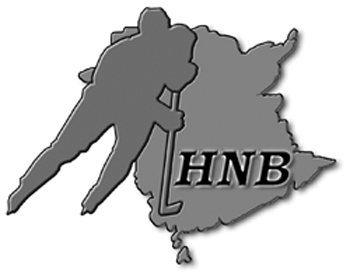                                           AVIS DE MODIFICATIONNBEHC OPERATIONS MANUAL / MANUEL DES OPÉRATIONS DU CHENB	REC'D BY / REÇU PAR : 	DATE : MOVED BY / PROPOSÉE PAR :SECONDED BY / APPUYÉE PAR :SECTION NO. / No D’ARTICLE :PAGE NO. / No DE PAGE :  CURRENT WORDING / LIBELLÉ ACTUEL :CURRENT WORDING / LIBELLÉ ACTUEL :PROPOSED WORDING / LIBELLÉ PROPOSÉ :  PROPOSED WORDING / LIBELLÉ PROPOSÉ :  RATIONALE FOR CHANGE / RAISONS DU CHANGEMENT : RATIONALE FOR CHANGE / RAISONS DU CHANGEMENT : CouncilConseilWithdrawnRetiréeTabledDéposéeCarriedAdoptéeCarried 	As AmendedAdoptée(avec changements)DefeatedDéfaiteNBEHC / CHENBHNB Board of Directors / Conseil d’administration de HNB